(Lantmäteriets anläggningskarta AKT KA Dnr 1999/1574, 1481K-2001/55)Bölet16 Ävavägen	192 m kb 	(samt 185 m gb)	23 Trappstigen	  67 m kb17 Bergsjövägen	283 m kb	(samt 278 m gb)	24 Radhusvägen	116 m kb18 Lyckebovägen	140 m kb	25 Sjukullevägen	171 m kb19 Norra Källåsvägen	664 m kb	26 Skolvägen	159 m kb20 Frälseängsvägen	150 m kb	27 Småkullevägen	128 m kb21 Odalvägen	100 m kb	40 Olivebergsvägen	69 m kb22 Böletvägen	399 m kb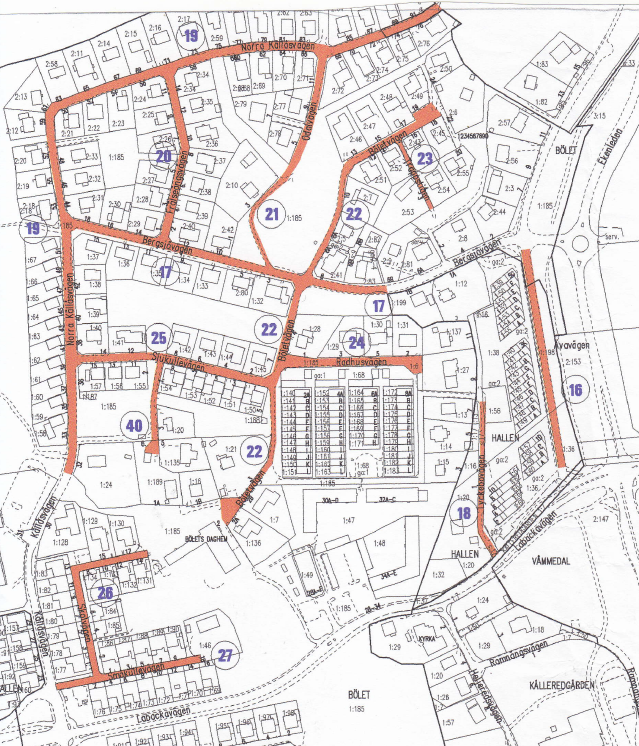 